                                                                                                                                                                      «Приложение 2                                                                                                                                                                      к постановлению администрации города           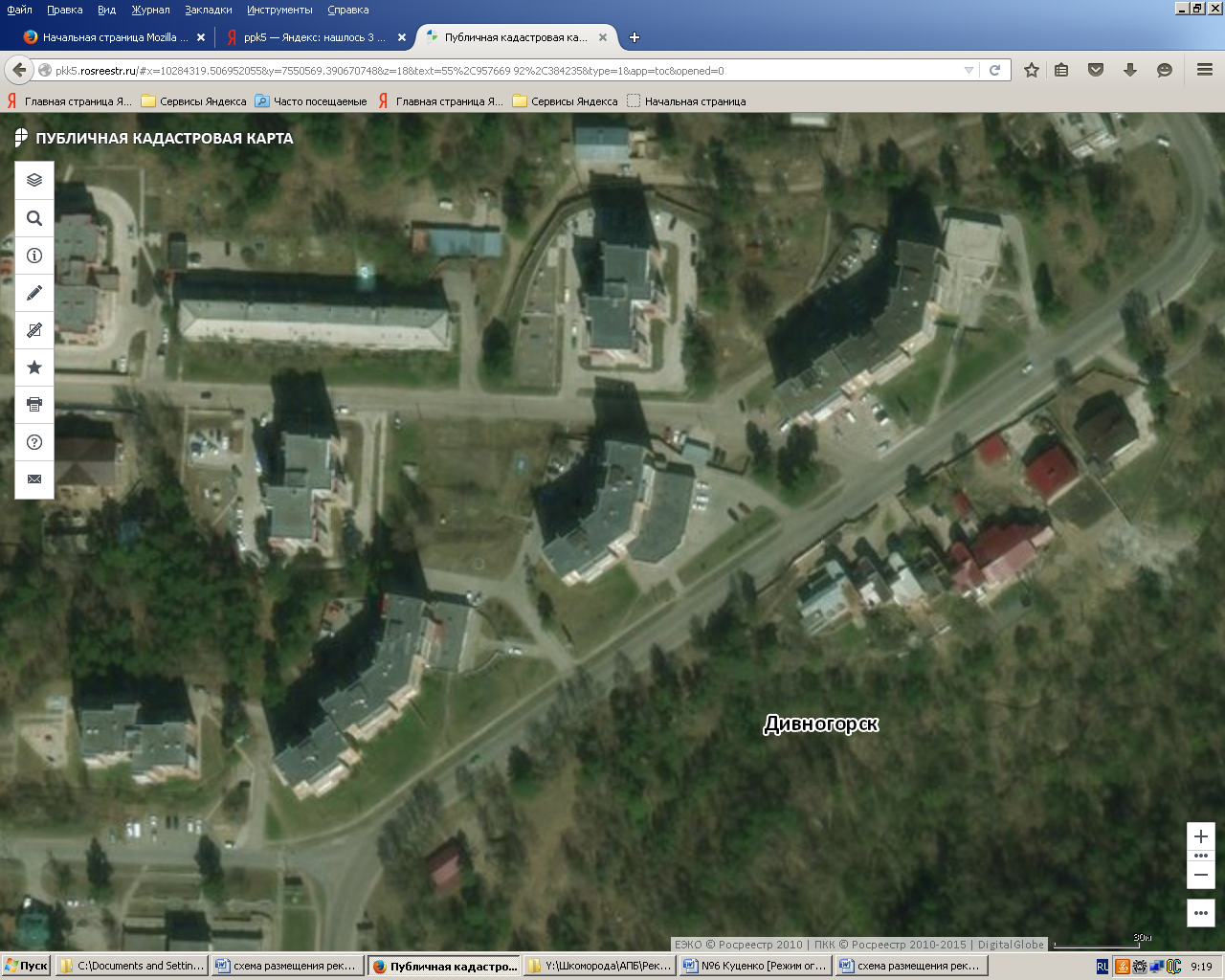                                                                                                                                     № 247п от 09.10.2014»                                      Схема размещения рекламных конструкцийв  г. Дивногорске, в районе ул. Нагорной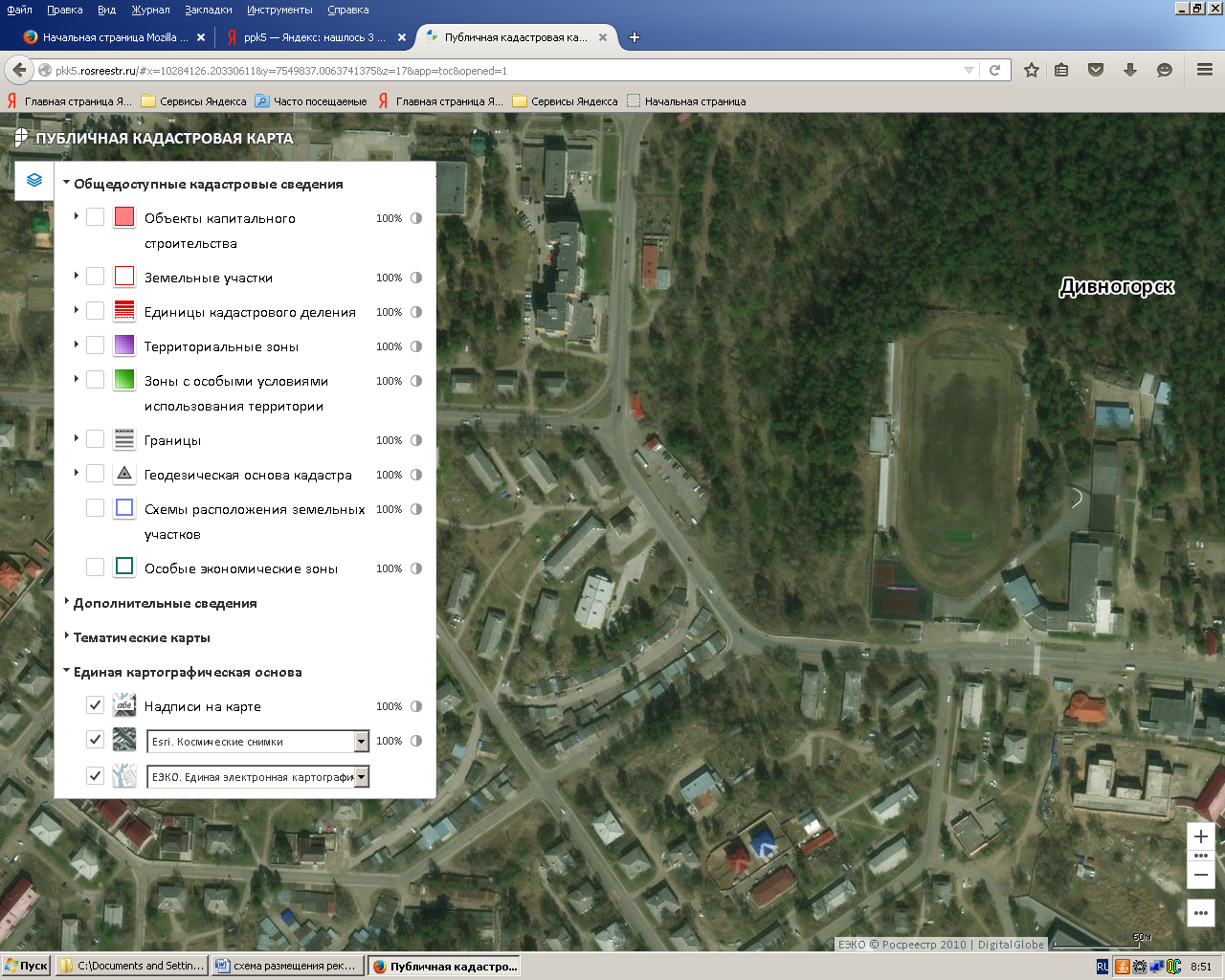 ПримечаниеНомер на схемеАдрес рекламного местаТип конструкции1г. Дивногорск, ул. Нагорная, 4Рекламный щит с размером информационного поля  6,0 x 3,0 м 2г. Дивногорск, район ул. Нагорной, 6Рекламный щит с размером информационного поля 6,0 x 3,0 м3г. Дивногорск, район ул. Нагорной,8Рекламный щит с размером информационного поля 6,0 x 3,0 м4г. Дивногорск, район ул. Нагорной,11Рекламный щит с размером информационного поля 6,0 x 3,0 м5г. Дивногорск, ул. Нагорная, земельный участок с кадастровым номером 24:46:0103007:1Рекламный щит с размером информационного поля 6,0 x 3,0 м6г. Дивногорск, ул. Нагорная, земельный участок с кадастровым номером 24:46:0103007:20Рекламный щит с размером информационного поля 6,0 x 3,0 м